金門縣金寧鄉古寧國民小學附設幼兒園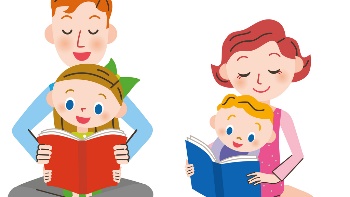 停課不停學作息表       以上作息及學習任務僅供參考，家長可自行做彈性調整。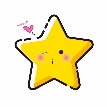       歡迎家長與班級導師分享親子學習小任務照片或影片。時 間親子學習小任務07:30--08:30起床、梳洗、吃早餐08:30--09:00晨讀時光09:00--10:00健康動一動-親子運動10:00--11:00創作/玩具時間11:00--11:50收拾整理、做家事11:50—12:30快樂午餐12:30—13:00收拾整理、飯後潔牙13:00--14:20午休14:20--14:30收拾整理、摺棉被14:30--16:00自由活動